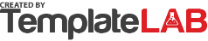 26/11/2023 Brian Forest & Joel Gillesby26/11/2023 Brian Forest & Joel Gillesby26/11/2023 Brian Forest & Joel Gillesby26/11/2023 Brian Forest & Joel Gillesby26/11/2023 Brian Forest & Joel Gillesby26/11/2023 Brian Forest & Joel Gillesby26/11/2023 Brian Forest & Joel Gillesby26/11/2023 Brian Forest & Joel Gillesby26/11/2023 Brian Forest & Joel Gillesby26/11/2023 Brian Forest & Joel Gillesby26/11/2023 Brian Forest & Joel Gillesby26/11/2023 Brian Forest & Joel GillesbyTOUCHPOINT MEETINGTOUCHPOINT MEETINGTOUCHPOINT MEETINGTOUCHPOINT MEETINGTOUCHPOINT MEETINGTOUCHPOINT MEETINGTOUCHPOINT MEETINGTOUCHPOINT MEETINGTOUCHPOINT MEETINGTOUCHPOINT MEETINGTOUCHPOINT MEETINGTOUCHPOINT MEETING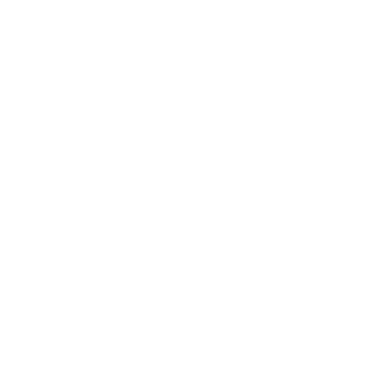 ISSUES WITH PROJECTSASSIGNMENTS DUE SOONPROJECTS STATUSPROJECTS STATUSTeam member should come prepared with a list of questions for any challenges facing.Make sure you’re clear on any upcoming deadlines before the meeting ends. Highlight here the most important ones.PROJECTS STATUSPROJECTS STATUSTeam member should come prepared with a list of questions for any challenges facing.Make sure you’re clear on any upcoming deadlines before the meeting ends. Highlight here the most important ones.Lorem ipsum dolor sit amet, consectetuer adipiscing elit. Maecenas porttitor congue massa. Fusce posuere, magna sed pulvinar ultricies, purus lectus malesuada libero, sit amet commodo magna eros quis urna. Nunc viverra imperdiet enim.

Lorem ipsum dolor sit amet, consectetuer adipiscing elit. Maecenas porttitor congue massa. Fusce posuere, magna sed pulvinar ultricies, purus lectus malesuada libero, sit amet commodo magna eros quis urna. Nunc viverra imperdiet enim.Lorem ipsum dolor sit amet, consectetuer adipiscing elit. Maecenas porttitor congue massa. Fusce posuere, magna sed pulvinar ultricies, purus lectus malesuada libero, sit amet commodo magna eros quis urna. Nunc viverra imperdiet enim.

Lorem ipsum dolor sit amet, consectetuer adipiscing elit. Maecenas porttitor congue massa. Fusce posuere, magna sed pulvinar ultricies, purus lectus malesuada libero, sit amet commodo magna eros quis urna. Nunc viverra imperdiet enim.Team member should come prepared with a list of questions for any challenges facing.Lorem ipsum dolor sit amet, consectetuer adipiscing elit. Maecenas porttitor congue massa. Fusce posuere, magna sed pulvinar ultricies, purus lectus malesuada libero, sit amet commodo magna eros quis urna. Nunc viverra imperdiet enim.

Lorem ipsum dolor sit amet, consectetuer adipiscing elit. Maecenas porttitor congue massa. Fusce posuere, magna sed pulvinar ultricies, purus lectus malesuada libero, sit amet commodo magna eros quis urna. Nunc viverra imperdiet enim.Lorem ipsum dolor sit amet, consectetuer adipiscing elit. Maecenas porttitor congue massa. Fusce posuere, magna sed pulvinar ultricies, purus lectus malesuada libero, sit amet commodo magna eros quis urna. Nunc viverra imperdiet enim.

Lorem ipsum dolor sit amet, consectetuer adipiscing elit. Maecenas porttitor congue massa. Fusce posuere, magna sed pulvinar ultricies, purus lectus malesuada libero, sit amet commodo magna eros quis urna. Nunc viverra imperdiet enim.Lorem ipsum dolor sit amet, consectetuer adipiscing elit. Maecenas porttitor congue massa. Fusce posuere, magna sed pulvinar ultricies, purus lectus malesuada libero, sit amet commodo magna eros quis urna. Nunc viverra imperdiet enim.

Lorem ipsum dolor sit amet, consectetuer adipiscing elit. Maecenas porttitor congue massa. Fusce posuere, magna sed pulvinar ultricies, purus lectus malesuada libero, sit amet commodo magna eros quis urna. Nunc viverra imperdiet enim.Lorem ipsum dolor sit amet, consectetuer adipiscing elit. Maecenas porttitor congue massa. Fusce posuere, magna sed pulvinar ultricies, purus lectus malesuada libero, sit amet commodo magna eros quis urna. Nunc viverra imperdiet enim.

Lorem ipsum dolor sit amet, consectetuer adipiscing elit. Maecenas porttitor congue massa. Fusce posuere, magna sed pulvinar ultricies, purus lectus malesuada libero, sit amet commodo magna eros quis urna. Nunc viverra imperdiet enim.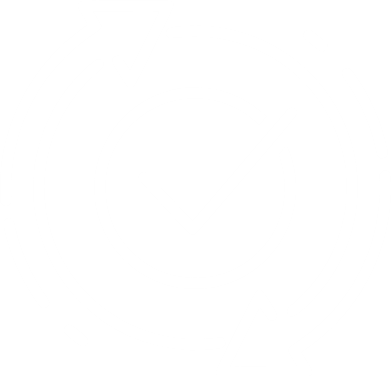 UPDATES ON TASKSLorem ipsum dolor sit amet, consectetuer adipiscing elit. Maecenas porttitor congue massa. Fusce posuere, magna sed pulvinar ultricies, purus lectus malesuada libero, sit amet commodo magna eros quis urna. Nunc viverra imperdiet enim.

Lorem ipsum dolor sit amet, consectetuer adipiscing elit. Maecenas porttitor congue massa. Fusce posuere, magna sed pulvinar ultricies, purus lectus malesuada libero, sit amet commodo magna eros quis urna. Nunc viverra imperdiet enim.Lorem ipsum dolor sit amet, consectetuer adipiscing elit. Maecenas porttitor congue massa. Fusce posuere, magna sed pulvinar ultricies, purus lectus malesuada libero, sit amet commodo magna eros quis urna. Nunc viverra imperdiet enim.

Lorem ipsum dolor sit amet, consectetuer adipiscing elit. Maecenas porttitor congue massa. Fusce posuere, magna sed pulvinar ultricies, purus lectus malesuada libero, sit amet commodo magna eros quis urna. Nunc viverra imperdiet enim.Your team member should be ready to give a brief update on their work progress. Review progress on any deliverables, in order of priority. Lorem ipsum dolor sit amet, consectetuer adipiscing elit. Maecenas porttitor congue massa. Fusce posuere, magna sed pulvinar ultricies, purus lectus malesuada libero, sit amet commodo magna eros quis urna. Nunc viverra imperdiet enim.

Lorem ipsum dolor sit amet, consectetuer adipiscing elit. Maecenas porttitor congue massa. Fusce posuere, magna sed pulvinar ultricies, purus lectus malesuada libero, sit amet commodo magna eros quis urna. Nunc viverra imperdiet enim.Lorem ipsum dolor sit amet, consectetuer adipiscing elit. Maecenas porttitor congue massa. Fusce posuere, magna sed pulvinar ultricies, purus lectus malesuada libero, sit amet commodo magna eros quis urna. Nunc viverra imperdiet enim.

Lorem ipsum dolor sit amet, consectetuer adipiscing elit. Maecenas porttitor congue massa. Fusce posuere, magna sed pulvinar ultricies, purus lectus malesuada libero, sit amet commodo magna eros quis urna. Nunc viverra imperdiet enim.Your team member should be ready to give a brief update on their work progress. Review progress on any deliverables, in order of priority. ADDITIONAL RESEARCHLorem ipsum dolor sit amet, consectetuer adipiscing elit. Maecenas porttitor congue massa. Fusce posuere, magna sed pulvinar ultricies, purus lectus malesuada libero, sit amet commodo magna eros quis urna. Nunc viverra imperdiet enim.

Lorem ipsum dolor sit amet, consectetuer adipiscing elit. Maecenas porttitor congue massa. Fusce posuere, magna sed pulvinar ultricies, purus lectus malesuada libero, sit amet commodo magna eros quis urna. Nunc viverra imperdiet enim.Lorem ipsum dolor sit amet, consectetuer adipiscing elit. Maecenas porttitor congue massa. Fusce posuere, magna sed pulvinar ultricies, purus lectus malesuada libero, sit amet commodo magna eros quis urna. Nunc viverra imperdiet enim.

Lorem ipsum dolor sit amet, consectetuer adipiscing elit. Maecenas porttitor congue massa. Fusce posuere, magna sed pulvinar ultricies, purus lectus malesuada libero, sit amet commodo magna eros quis urna. Nunc viverra imperdiet enim.Your team member should be ready to give a brief update on their work progress. Review progress on any deliverables, in order of priority. Figure out whether you or the team member needs to do any more research. Block off extra time for this.Figure out whether you or the team member needs to do any more research. Block off extra time for this.DELICATE PROJECT75%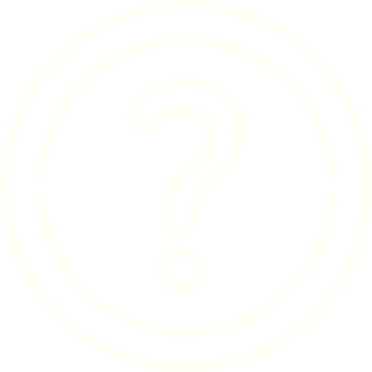 SUGGESTION FOR HELPThis meeting should be a two-way street. Give your team member a chance to offer suggestions on how you can help them meet their goals. This meeting should be a two-way street. Give your team member a chance to offer suggestions on how you can help them meet their goals. TOP PROJECT40%This meeting should be a two-way street. Give your team member a chance to offer suggestions on how you can help them meet their goals. LEARNING & DEVELOPMENT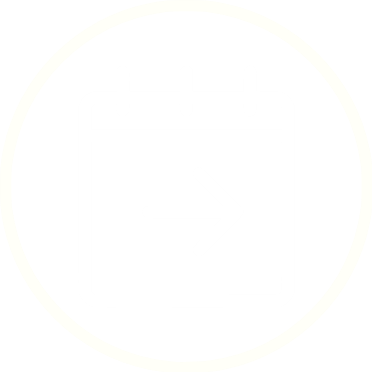 NEXT MEETINGYou should build in time for your team members to attend valuable training sessions.PENDING PROJECT20%Brian proposed next Thursday 9am, but we should confirm this over email by the end of tomorrow.You should build in time for your team members to attend valuable training sessions.Brian proposed next Thursday 9am, but we should confirm this over email by the end of tomorrow.Brian proposed next Thursday 9am, but we should confirm this over email by the end of tomorrow.  © TemplateLab.com   © TemplateLab.com   © TemplateLab.com 